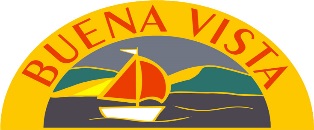 Village of Buena Vista1050 Grand AvenueBuena Vista, SKS2V 1A2Phone:  306-729-4385    Fax:  306-729-4518Email:  buenavista@sasktel.netAgendaSpecial meeting6.30pm Tuesday, September 8th, 2020Regina Beach Memorial Hall, Centre StCall to order:To be discussed:The closure and sale of road allowance known as 2nd St. Par S1 Plan 101875956 Buena Vista, SK as shown on map attached:Adjournment: